Об участии в конкурсе Информируем, что в период с 28 сентября по 10 декабря 2015 года Главное управление МЧС России по Мурманской области проводит Открытый городской творческий конкурс «Сделаем жизнь безопаснее», посвященный Дню спасателя России (положение прилагается). К участию в конкурсе приглашаются обучающиеся образовательных учреждений города Мурманска в возрасте от 6 до 18 лет.Для участия в Конкурсе необходимо в срок до 10 декабря 2015 года направить творческие работы по адресу: 183053, г. Мурманск, ул.Шевченко, д.32, Центр противопожарной пропаганды и связей с общественностью 9с пометкой на Конкурс «Сделаем жизнь безопасней», контактный телефон: (8152)53-81-94.Просим довести информацию до сведения педагогических работников и обучающихся, организовать участие в Конкурсе.Приложение: на 6 л. в эл. виде.Заместитель председателя					Н.П. КочневаИсп. Клименок Л.А., 402-668УТВЕРЖДАЮ                                                                                 УТВЕРЖДАЮНачальник                                                                      Начальник ГОКУ «Управление   ГУ МЧС России                                                            ГОЧС и ПБ Мурманской области»по Мурманской области                 ___________________В.А. Гусев                                 _______________ А.Р. Захаров «____» сентября 2015  года                                           «____» сентября  2015 годаСОГЛАСОВАНО      Комитет по образованиюадминистрации г. Мурманска                    _______________В.Г. Андрианов«____» сентября  2015 годаПОЛОЖЕНИЕо проведении Открытого городского творческого конкурса«Сделаем жизнь безопасней», посвященному Дню спасателя РоссииОбщие положенияНастоящее Положение определяет порядок проведения  Открытого городского творческого конкурса  «Сделаем жизнь безопасней» (далее – Конкурс), критерии отбора конкурсных работ и условия участия в Конкурсе. Организаторами Конкурса являются:- Главное управление МЧС России по Мурманской области;- ГОКУ «Управление по делам ГОЧС и ПБ Мурманской области»;- Комитет по образованию администрации г.Мурманска;- (далее – Организаторы).Соорганизаторами Конкурса могут выступать физические и юридические лица, оказывающие непосредственное содействие и поддержку в проведении и организации Конкурса.Целями настоящего конкурса являются:- Развитие и повышение у школьников культуры  безопасности жизнедеятельности.- Привлечение внимания широкой общественности и СМИ к деятельности, направленной на развитие культуры безопасности.- Содействие развитию творческой активности школьников в отношении безопасности жизнедеятельности;- Привлечение внимания широкой общественности, государственных органов к успехам учащихся, эффективно использующих новые технологии в учебном процессе и творчестве.- Выявление и развитие у учащихся образовательных учреждений творческих способностей и интереса к научной и познавательной деятельности, создание условий для интеллектуального развития, поддержки одаренных детей, в том числе содействие им в профессиональной ориентации.Задачи конкурса:- Сформировать спектр оригинальных идей, направленных на повышение безопасности населения.- Содействие профессиональной ориентации учащихся, развитию их творческих способностей и практических навыков. - Стимулирование интереса детей к углубленному изучению основ информатики, компьютерного программирования, конструирования.- Стимулирование познавательного интереса к окружающим рукотворным предметам, законам их функционирования, принципам, которые легли в основу их возникновения.- Обмен опытом участников Конкурса.- Предоставление возможности образовательным учреждениям организовать высокомотивированную учебную деятельность по конструированию, основам информатики, компьютерному программированию.- Развитие креативного мышления.- Осознание личного вклада в решение проблем безопасности.  - Повышение интереса у подрастающего поколения к профессиям инженерно-технических специальностей, а также спасателей и пожарных.Тема конкурса:Работы участников должны быть посвящены различным аспектам безопасности жизнедеятельности, в том числе обеспечивающих персональную безопасность.  Сроки проведения КонкурсаКонкурс проводится в период с 28 сентября по 10 декабря 2015 года по пяти номинациям. 3. Правила участияВ Конкурсе могут принять участие обучающиеся в образовательных учреждениях, а также все желающие в возрасте от 6 до 18 лет. Количество обучающихся от одного образовательного учреждения для участия в Конкурсе не ограничено.Конкурс проводится в трех возрастных категориях:1-я группа:  6 - 10 лет (включительно);2-я группа:  11 - 14 лет (включительно);3-я группа:  15 - 18 лет (включительно).4. Конкурс проводится по следующим номинациям:- «На лучшее по дизайну светоотражающее изделие»;- «Самое оригинальное светоотражающее изделие»;- « На лучшее изделие для обеспечения безопасности домашних любимцев»;- «На лучшее изделие для обеспечения персональной безопасности»;- «Умная одежда» для обеспечения персональной безопасности».Пояснения и требования к содержанию работ по номинациям:«На лучшее по дизайну светоотражающее изделие».Современное изделие (нашивки, наклейки, подвески) по теме конкурса с использованием светоотражающих элементов, светоотражающих и/или флуоресцентных красок. Принимаются работы: неполная готовность – графическое изображение изделия в формате JPEG, разрешением не менее 300dpi, или gif анимация, разрешением не мене 240x320;полная готовность – размер изделия произвольный. Работы будут оцениваться компетентным жюри по следующим критериям:- Соответствие заявленной теме.- Лаконичность, оригинальность графического дизайнерского решения.-Степень готовности изделия (полное – представлено само изделие, или частичное – графическое изображение изделия, представленное в электронном виде).- Культура оформления работы.- Простота в использовании.- Простота изготовления.«Самое оригинальное светоотражающее изделие».Современное изделие (браслеты, ремни, головные уборы и тому подобное) по теме конкурса с использованием светоотражающих элементов, светоотражающих и/или флуоресцентных красок. Современное изделие по теме конкурса с использованием светоотражающих элементов, светоотражающих и/или флуоресцентных красок. Принимаются работы: неполная готовность – графическое изображение изедлия в формате JPEG, разрешением не менее 300dpi, или gif анимация, разрешением не мене 240x320;полная готовность – размер изделия произвольный. Работы будут оцениваться компетентным жюри по следующим критериям:- Соответствие заявленной теме.- Оригинальность, новизна идеи, гуманистическая направленность.- Глубина разработки идеи, доступность  понимания и восприятия основной идеи работы.- Лаконичность, оригинальность графического дизайнерского решения.- Степень готовности изделия (полное – представлено само изделие, или частичное – графическое изображение изделия).- Культура оформления работы.- Простота в использовании.- Простота изготовления.«На лучшее изделие для обеспечения безопасности домашних любимцев».Современное изделие (ошейник, намордник, одежда (накидки, шапочки, тапочки) и тому подобное) по теме конкурса с использованием светоотражающих элементов и/или различных электронных устройств, датчиков, индивидуальных источников питания. Принимаются работы: неполная готовность – графическое изображение изделия в формате JPEG, разрешением не менее 300dpi, или gif анимация, разрешением не мене 240x320, а также графическое изображение изделия, включая электрическую схему;полная готовность – размер изделия произвольный. Работа предоставляется в собранном, законченном виде, включая элементы питания (батарейки, иное). Работы будут оцениваться компетентным жюри по следующим критериям:- Соответствие заявленной теме.- Оригинальность, новизна идеи, гуманистическая направленность.- Глубина разработки идеи, доступность  понимания и восприятия основной идеи работы.- Степень готовности изделия (полное – представлено само изделие, или частичное – графическое изображение изделия).- Культура оформления работы.- Профессионализм выполнения работы.- Простота в использовании.- Простота изготовления.- Простота подзарядки.«На лучшее изделие для обеспечения персональной безопасности».Современное изделие, в котором предусмотрены отсеки и/или карманы для размещения носимой электроники (рюкзаки, сумки, головные уборы, обувь, ремни, перчатки и тому подобное) по теме конкурса с использованием светоотражающих элементов и/или различных электронных устройств, датчиков, индивидуальных источников питания. Принимаются работы: неполная готовность – графическое изображение изделия в формате JPEG, разрешением не менее 300dpi, или gif анимация, разрешением не мене 240x320, а также графическое изображение изделия, включая электрическую схему;полная готовность – размер изделия произвольный. Работа предоставляется в собранном, законченном виде, включая элементы питания (батарейки, иное). Работы будут оцениваться компетентным жюри по следующим критериям:- Соответствие заявленной теме.- Оригинальность, новизна идеи, гуманистическая направленность.- Глубина разработки идеи, доступность  понимания и восприятия основной идеи работы.- Степень готовности изделия (полное – представлено само изделие, или частичное – графическое изображение изделия).- Культура оформления работы.- Профессионализм выполнения работы.- Простота в использовании.- Простота изготовления.- Простота подзарядки.«Умная одежда» для обеспечения персональной безопасности»Современное изделие, в котором электронные соединения, устройства, датчики, устройства для ввода данных, индикаторы, источники питания представляют собой единое целое, разработанное и изготовленное по теме конкурса с использованием светоотражающих элементов и/или различных электронных устройств, датчиков, индивидуальных источников питания. Принимаются работы: неполная готовность – графическое изображение изделия в формате JPEG, разрешением не менее 300dpi, или gif анимация, разрешением не мене 240x320, а также графическое изображение изделия, включая электрическую схему;полная готовность – размер изделия произвольный. Работа предоставляется в собранном, законченном виде, включая элементы питания (батарейки, иное). Работы будут оцениваться компетентным жюри по следующим критериям:- Соответствие заявленной теме.- Оригинальность, новизна идеи, гуманистическая направленность.- Глубина разработки идеи (, доступность  понимания и восприятия основной идеи работы.- Степень готовности изделия (полное – представлено само изделие, или частичное – графическое изображение изделия).- Культура оформления работы.- Профессионализм выполнения работы.- Простота в использовании.- Простота изготовления.- Простота подзарядки.- Выполнение поставленных задач.Дополнительные требования  к конкурсным работам.Представленные на конкурс работы не должны содержать: - имена политических деятелей, любые формы упоминаний политических партий, политических лозунгов, высказываний, несущих антигосударственный и антиконституционный смысл; - имена духовных лидеров, названия религиозных движений, религиозную символику, религиозных текстов, песнопений и ритуалов;- изображений, отражающих телесные страдания людей и животных, вандализма;- текстов, сцен, звуковых эффектов, указывающих на свершение насилия, порнографии, а также любой формы проявления ощущения и переживания страха, стресса или агонии;- информации, в любой форме унижающей достоинство человека или отдельной национальной группы, несущей какую-либо форму протеста, критики или негативного восприятия человеческого общества.Представленные на конкурс работы должны соответствовать требованиям конкурса.- Участник может представить на конкурс неограниченное количество работы по каждой номинации.- Работа должна иметь комментарии объемом не более 1/2 страницы А4, шрифт Arial 12 с указанием, что послужило идеей для этой работы и кто помогал в  ее осуществлении.- Работы при неполной (частичной) степени готовности принимаются на носителях информации СD/DVD. - Работы при полной степени готовности принимаются в собранном, законченном виде, включая элементы питания (батарейки, иное). - Преимущество отдается действующим устройствам, действие которых иллюстрируется некими действиями (мигание лампочек, подсветка, звуковые сигналы и т.п.). - Работа должна быть отправлена по почте, либо передана в Центр противопожарной пропаганды и связей с общественностью. К конкурсной работе в обязательном порядке прилагается следующая информация (в формате Word, шрифт Arial 12):- ФИО (полностью) автора или группы авторов; - название работы; - возраст (полных лет на дату подачи работы); - почтовый адрес: страна, индекс, область, город, улица, дом, учебное заведение; - ФИО (полностью) одного из родителей или попечителей (для несовершеннолетних участников); контактные номера телефонов, e-mail (если есть).Дополнительные условия конкурса:Некомплектные материалы или работы, предоставленные позже указанного срока приема работ, не принимаются к рассмотрению. Замена заявленных на Конкурс работ может быть произведена не менее чем за две недели до подведения итогов Конкурса.  Работы подлежат возврату по требованию авторов в течение одного месяца после завершения  конкурса.5  Место и сроки проведения конкурса:Этапы проведения конкурса и сроки приема конкурсных работ:1 этап. Распространение информации о проведении конкурса, прием конкурсных заявок, предварительный отбор конкурсных работ – до 10 декабря .Конкурсные работы принимаются с 28 сентября до 10 декабря 2015 года включительно (срок отправления определяется по почтовому штемпелю на день отправления).  2 этап. Подведение итогов конкурса – до 20 декабря .Дата, место и время проведения церемонии награждения победителей будут определены во время подведения итогов конкурса.Адрес и контакты организаторов Конкурса, по которым необходимо направлять конкурсные работы:183053  г.Мурманск, ул. Шевченко, д.32,  Центр противопожарной пропаганды и связей с общественностью (с пометкой на Конкурс «Сделаем жизнь безопасней»).Дополнительную информацию о конкурсе можно получить по телефону Центра противопожарной пропаганды и связей с общественностью Управления ГОЧС и ПБ Мурманской области (815 2) 53-81-94.6. Организация  подведения итогов Конкурса:- Итоги конкурса подводит жюри, которое формируется из числа представителей организаторов и соорганизаторов конкурса,  не позднее 20 декабря 2015 года.Принципы работы жюри: - Жюри осуществляет работу на принципах добровольного участия, большинством голосов определяя победителей конкурса в каждой номинации.- Заседания жюри закрытые. Решение Жюри пересмотру не подлежит.- Численный и именной состав Жюри формируется из компетентных специалистов организаторов Конкурса. - Жюри оценивает каждую творческую работу согласно требованиям настоящего Конкурса по пятибалльной системе.- Жюри оставляет за собой право не присуждать участникам Конкурса призовых мест в случае низкого качества представленных работ.- Итоговое решение жюри  принимается после обсуждения открытым голосованием простым большинством голосов. Каждый член жюри имеет один голос.Премии и призы:- В каждой номинации определяются три победителя (в каждой возрастной группе).- Победители в номинации конкурса по каждой возрастной группе получают звание «Лауреат»  и получают диплом Лауреата конкурса и памятную награду. - Соорганизаторы Конкурса могут учреждать дополнительные призы для поощрения отличившихся участников.- Учреждение Специальных премий и призов конкурсантам другими организациями, фондами, средствами массовой информации, выдающимися деятелями науки и культуры производится по согласованию с Организаторами.- Все участники Конкурса получают сертификат участника. 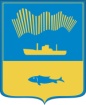 АДМИНИСТРАЦИЯ ГОРОДА МУРМАНСКАКОМИТЕТ ПО ОБРАЗОВАНИЮ(комитет по образованию АГМ)пр. Ленина, 51, г. Мурманск, 183038тел. 8 (815-2) 402-670тел./факс: 8 (815-2) 402-666 e-mail: obrazovanie@citymurmansk.ru___05.10.2015______  №  16-01-13/4225__________на №_______________  от ________________Руководителям общеобразовательных учреждений города Мурманска